Виноградненский отдел МБУК ВР «МЦБ» им. М.В. Наумова«Вино уму не товарищ»(Час откровенных размышлений)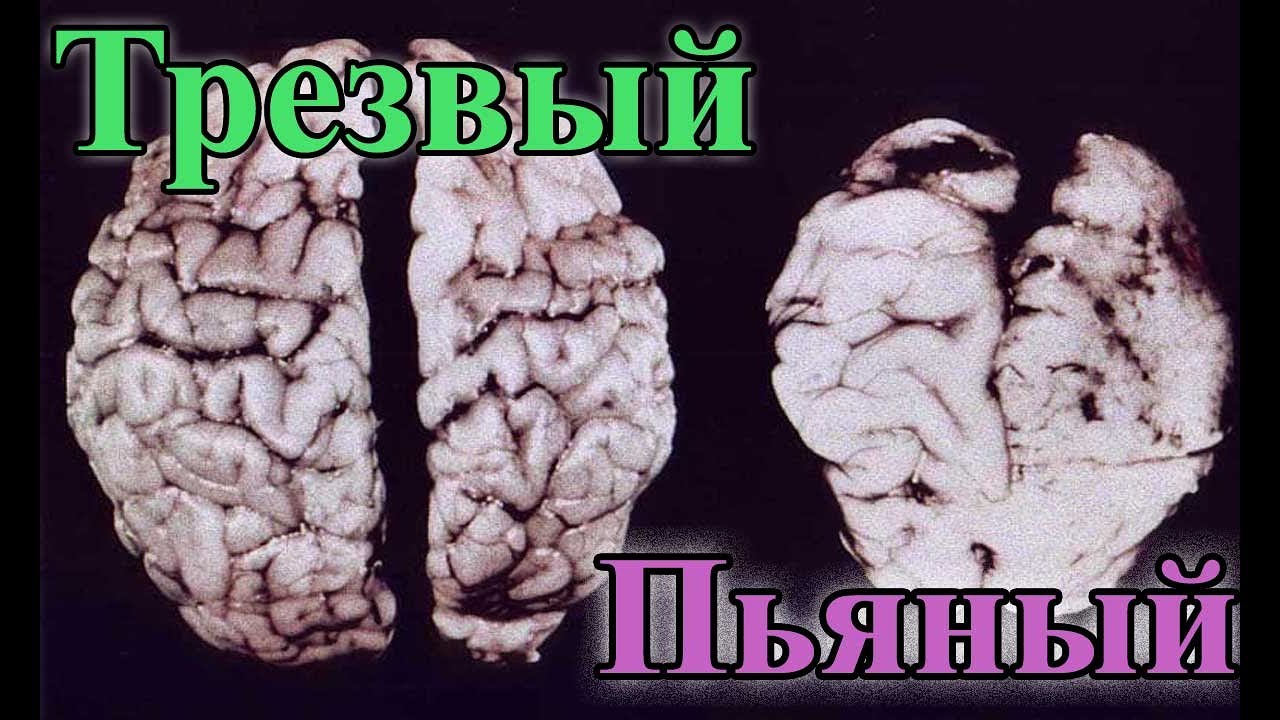 Подготовила ведущий библиотекарь Мелихова Л.И.п. Виноградный2023 годЦели :-  Донести до подростков информацию о вреде алкоголя.-  Разобраться с причинами, приводящими к употреблению алкоголя.-  Призвать к отказу от употребления алкоголя.К мероприятию подготовить буклет «Алкоголь — тебе не друг!»Ведущий: Каждый год средства массовой информации публикуют страшные цифры. Сотни, тысячи молодых людей попадают в алкогольную зависимость. На фоне употребления спиртного совершаются страшные преступления… Алкоголь ежегодно убивает 700 тысяч человек!Кто-то скажет: «Зачем на это обращать внимание, ведь меня это не касается!». Но, тем не менее, это происходит в нашем поселке, в нашей стране, на нашей планете.Первый вопрос для обсужденияЧто происходит с людьми, когда они напиваются?Возможные ответы: радостная эйфория, головная боль, депрессия, слабость, непристойное поведение, болтливость, неприятный запах, тянет на откровенные разговоры, страх, мания преследования и т. д.Ведущий: Врачи называют зависимость от алкоголя — болезнью, священники — грехом, полиция — преступлением, многие считают это явление привычкой, пороком или проявлением отсутствия воли.От одного до шести литров пива. От двух до пяти банок алкогольных коктейлей. Такую дозу алкоголя принимает среднестатистический подросток в России каждый день.По количеству подростков, больных алкоголизмом, наша страна устойчиво занимает последние семь лет первое место.Из трех российских подростков — двое регулярно выпивают. Такова статистика. Пьющие дети сегодня — это не только малолетние бродяги, живущие без присмотра и опеки. Это обычные мальчишки и девчонки из благополучных семей. Постепенно, с приемом очередной дозы алкоголя, эти подростки теряют свое человеческое лицо…Второй вопрос для обсужденияА каковы, на ваш взгляд, причины, заставляющие молодых людей употреблять алкогольные напитки?Возможные ответы: чтобы улучшить настроение, «поймать кайф», чтобы угодить друзьям, для храбрости перед каким-нибудь делом (особенно если оно касается противоположного пола), заглушить чувство одиночества, отчаяния, разочарования, вины, снизить чувство отвержения, для борьбы с депрессией и т. д.После этого следует выступление ученика, который читает стихотворение.Английский поэт Роберт Бёрнс написал такие строки:Для пьянства есть такие поводы:Поминки, праздник, встреча, проводы,Крестины, свадьба и развод,Мороз, охота, Новый год,Выздоровленье, новоселье,Успех, награда, новый чин,И просто пьянство — без причин.Ведущий: Как думаете, ребята, с чего все начинается?Все начинается с ярких баночек со сладкими алкогольными коктейлями и пивом. Несколько месяцев употребления этих напитков — и у подростка происходят тяжелые органические поражения внутренних органов и головного мозга.Проходит полгода, и формируется зависимость. Родители, в большинстве случаев, даже не подозревают, что с ребенком что-то не так. Пока у него не появляются алкогольные психозы, галлюцинации, белая горячка, абстинентный синдром…Ведущий: Как только ребенок становится зависимым от состояния кайфа, спасти его почти невозможно. К алкоголю подключаются таблетки, клей "Момент", газ, наркотики… Ребенок стремительно превращается в умственного и физического инвалида. В десятки раз быстрее, чем взрослый человек.Вот, что говорит о подростковом алкоголизме  статистика:У 31,7% от общего числа тестируемых российских студентов-старшекурсников, а в некоторых вузах около 80% обнаружены признаки злоупотребления алкоголем. То есть 4 из 5 студентов употребляют в той или иной степени алкоголь. Это не значит, что все они алкоголики, а просто показывает количество студентов, которые не против выпить. Около 60,5% детей, пристрастившихся к алкоголю — выходцы из семей, где пьющие родители. 53% детей, употребляющих спиртные напитки, как правило, не получают достаточного внимания от своих родителей. Около 76,9 подростков, пьющих спиртные напитки, плохо учатся; 50% мало читают книг, а 19% не читают их вообще. 13% студентов употребляет спиртное 2-3 раза в месяц, а это высокий показатель. 32,2% студентов готовы рисковать своей жизнью под влиянием спиртного. 47% считает, что встреча с друзьями должна сопровождаться распитием алкоголя. 29,8% студентов, систематически употребляющих алкогольные напитки, допускают секс с малознакомыми людьми и частую смену половых партнеров. 67% опрошенной молодежи чувствуют себя более привлекательными после приема спиртных напитков, а 72% чувствуют себя более раскованными в ночных клубах. Около одной трети младших школьников пробовали алкоголь. Примерно 45% пробовало алкоголь в 7—8 лет, а 15% еще раньше. Согласно мнению 25% подростков пиво не считается алкогольным напитком. Алкогольная зависимость на 41% чаще развивается у подростков, начавших пить до 15 лет, чем у тех, кто стал употреблять в 21 год и старше, всего (10%). Таким образом, значительно возрастает риск стать алкоголиками. Ведущий: Очень правильно выражает свое отношение к спиртным напиткам народная мудрость. Кто из вас, ребята, знает пословицы о вреде алкоголизма?Русские пословицы гласят:За алкоголь платят дважды: сначала деньгами, потом здоровьем.Кто не упивается вином, тот крепок бывает умом.Полно пить, пора ум копить.Был Иван, а стал болван, а все винцо виновато.Водки выпил на копейку, а дури выказал на рубль.Вино в дураки выводит.Вино с разумом не ладят: хмель шумит — ум молчит.Слайд-шоуВедущий: Обратите внимание на слайд, и вы увидите, как выглядит тромб — сгусток из слипшихся эритроцитов.Сравните, как выглядят нормально развивающийся мозг во время 6-недельной беременности и мозг ребенка, поврежденный алкоголем того же возраста.Как выглядит сердце непьющего человека и как у умеренно пьющего.Ведущий: Сколько людей — столько и мнений. Всем известно, что многие талантливые люди имеют проблемы со спиртным, но только тебе решать, пить или не пить…Ведь «развлечься» можно и без вреда для здоровья, например, послушать хорошую музыку, сходить в кино или заняться спортом!Ведущий: Давайте же еще раз вспомним тех людей, чьи жизни оборвал алкоголь.Во время демонстрации слайдов звучит музыка из кинофильма «Реквием по мечте»Ведущий: Еще свежа память об умершем в 38 лет Владиславе Галкине. Он умер от злоупотребления алкоголем при заболеваниях поджелудочной железы. Но он не первый в череде талантливых актеров, пострадавших от спиртного.Актер Петр Алейников умер в 50 лет — от хронического алкоголизма.Олег Даль умер совсем молодым — в 39 лет, он пил так, что его выгнали с работы в театре.Знаменитый «пират ХХ века» Николай Еременко умер от инсульта, который наступил вследствие длительного запоя. Истинную причину смерти любимца миллионов долго скрывали.Владимир Высоцкий ушел в 42 года. Он и сам уже понимал необходимость завязать с выпивкой, но зеленый змий оказался сильнее.Есть в этом печальном списке и женщины. Актриса Елена Майорова сгорела заживо в 39 лет — в состоянии сильного опьянения облила себя бензином. Выпивкой она лечила душевную рану от несчастной любви.Этот список можно продолжать до бесконечности и остается лишь сожалеть о том, сколько молодых и талантливых людей ежегодно уходят из жизни добровольно…Далее для выявления причин и следствий употребления алкоголя предлагаю ребятам сыграть в игру.Игра «Пчелка»Для игры выбирают четырех юношей. Они по очереди держат в руке веник или швабру, поставленную в направлении подбородка. При этом участники должны смотреть в потолок. В таком положении им надо сделать тридцать оборотов вокруг веника или швабры в качестве оси кружения. На выполнение задания дается время — 45 с.Тот, кто справился с этим заданием, должен положить веник или швабру на пол перед собой и попытаться переступить через него туда и обратно. Если кто-то справится и со вторым заданием, получает большой приз (шоколадку, бутылку лимонада и т. п.). Обычно, большинство участников не может справиться даже с первым заданием.Ведущий: Итак, мы продолжим наш разговор. Игра хоть и принесла радость, но оказала заметное влияние на физические способности. Из-за воздействия на мозг нарушилась координация движений. То же происходит и во время употребления алкоголя. Он разрушительно действует на мозг и его функции. Но почему же люди, зная о пагубном влиянии на организм, все равно не находят в себе сил отказаться от предлагаемого алкоголем удовольствия?Затем библиотекарь или один из учеников читает отрывок из произведения Антуана Сент-Экзюпери «Маленький принц», гл. XII:«На следующей планете жил пьяница. Маленький принц пробыл у него совсем недолго, но стало ему после этого очень невесело.Когда он явился на эту планету, пьяница молча сидел и смотрел на выстроившиеся перед ним полчища бутылок — пустых и полных.— Что это ты делаешь? — спросил Маленький принц.— Пью, — мрачно ответил пьяница.— Зачем?— Чтобы забыть.— О чем забыть? — спросил Маленький принц; ему стало жаль пьяницу.— Хочу забыть, что мне совестно, — признался пьяница и повесил голову.— Отчего же тебе совестно? — спросил Маленький принц, ему очень хотелось помочь бедняге.— Совестно пить! — объяснил пьяница, и больше от него нельзя было добиться ни слова.И Маленький принц отправился дальше, растерянный и недоумевающий.«Да, право же, взрослые очень, очень странный народ», — думал он, продолжая путь».Ведущий: Что в этом отрывке можно узнать о пьяницах?1. В этом отрывке описывается порочный круг, в который попадают зависимые люди и из которого не могут выбраться.2. Хорошо описана психологическая зависимость: любой пьяница верит, что может бросить, если захочет, вся проблема в том, что он никогда этого не захочет, даже если его мучает совесть — влечение к спиртному сильнее.Третий вопрос для обсужденияДействительно ли алкоголь помогает в решении проблем?В форме дискуссии обсудить с классом вопрос, помогает ли употребление алкоголя справиться со стрессом, расслабиться, решить трудные вопросы или все совсем наоборот.Четвертый вопрос для обсужденияПравильно ли я поступаю, употребляя алкоголь? Отработка навыков отказа.Как же я могу уберечь себя от пагубного влияния алкоголя? Как отказать тем, кто предлагает попробовать? А если это мои близкие друзья?Выходит ученик и читает стихотворение:Средь традиций самых разныхЕсть нелегкая однаЕсли встреча, если праздник,Значит, пей и пей до дна!Пей одну и пей другую,и седьмую, и восьмуюПросят, давят, жмут «друзья»!Ну, а если не могу я,Ну а если мне нельзя?Ну, а если есть причинаЗавтра утром в форме быть,Подскажите, как мне быть?Пить спиртное иль не пить?Ведущий: Как бы вы ответили на этот вопрос? Что делать юноше в подобной ситуации? Отказаться? Но как? Подведение итогов.Ведущий: Здоровье — неоценимое счастье в жизни каждого человека. Всем нам присуще желание быть здоровыми и крепкими, сохранить как можно дольше подвижность, бодрость, энергию и достичь долголетия. Надеюсь, что сегодняшнее мероприятие не прошло для вас даром, вы многое поняли и можете дружно сказать: «Мы за здоровый образ жизни».Источники информации:https://nsportal.ru/shkola/klassnoe-rukovodstvo/library/2015/08/10/stsenariy-klassnogo-chasa-na-temu-pyanstvo-i https://kopilkaurokov.ru/klassnomuRukovoditeliu/meropriyatia/kruglyi_stol_my_protiv_alkogolizma?ysclid=lmj691xkik977258810https://multiurok.ru/files/mietodichieskaia-razrabotka-aktsii-po-tiemie-alkog.html?ysclid=lmj6gs5k8907156902 https://semyadeti.ru/podrostkovyj-alkogolizm.htm1 